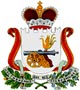 ДЕМИДОВСКИЙ РАЙОННЫЙ СОВЕТ ДЕПУТАТОВ РЕШЕНИЕот  17 ноября 2022                                                                                            № 95                      Демидовский районный Совет депутатов           РЕШИЛ:                                              Настоящее решение в соответствии со статьей 142.4.  Бюджетного кодекса Российской Федерации устанавливает случай и порядок предоставления иного межбюджетного трансферта из бюджета муниципального образования  «Демидовский район» Смоленской области (далее - местный бюджет) бюджету Пржевальского городского поселения Демидовского района Смоленской области  (далее - бюджет поселения) на разработку проектно-сметной документации и  проведение капитального ремонта установки для обеспечения сжиженным газом населения (далее – иной межбюджетный трансферт):      1. Иной межбюджетный трансферт из местного бюджета предоставляется бюджету поселения в случае, если  в указанном поселении проводится капитальный ремонт установки для обеспечения сжиженным газом населения  и при условии наличия в поселении принятого в установленном порядке муниципального правового акта, определяющего расходные обязательства поселения по проведению капитального ремонта установки для обеспечения сжиженным газом населения или наличия муниципальной программы, предусматривающей проведение капитального ремонта установки для обеспечения сжиженным газом населения.      2. Иной межбюджетный трансферт предоставляется бюджету поселения  на основании соглашения, заключаемого между Администрацией муниципального образования «Демидовский район» Смоленской области и Администрацией Пржевальского городского поселения (далее – Соглашение).      3. Расчет размера и сроки перечисления иного межбюджетного трансферта определяются Соглашением.      4.  Объем иного межбюджетного трансферта бюджету поселения утверждается решением о местном бюджете.      5. Иной межбюджетный  трансферт, полученный на указанные цели, но не использованный в  текущем финансовом году, подлежит  возврату.      6.  Настоящее решение вступает в силу со дня его подписания.     Председатель  Демидовского      районного Совета депутатов                                                                    В. П. КозловО предоставлении иного межбюджетного трансферта из бюджета муниципального образования «Демидовский район» Смоленской области бюджету Пржевальскогогородского  поселения Демидовского района Смоленской области на разработку проектно-сметной документации и проведение капитального ремонта установки для обеспечения сжиженным газом населения